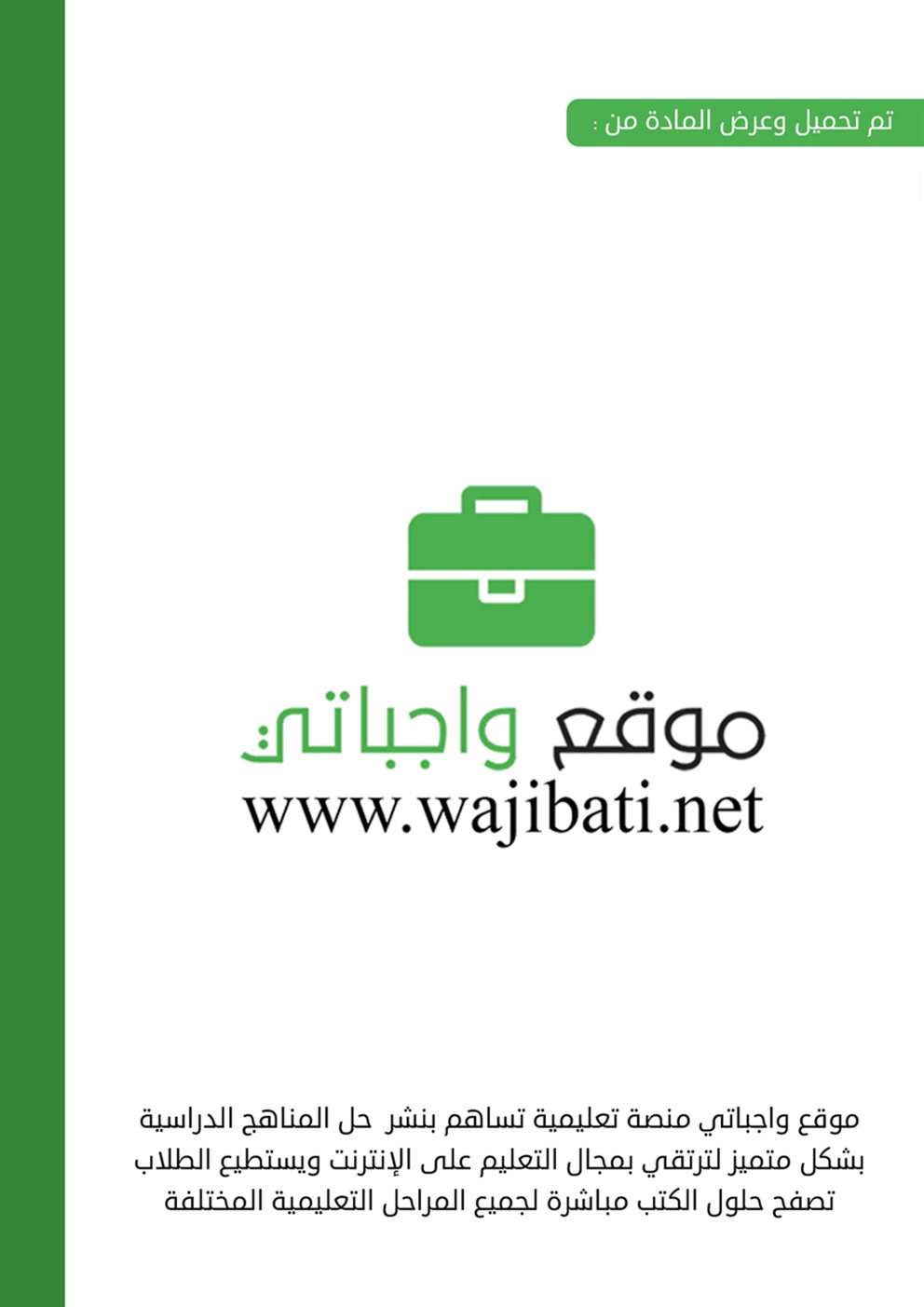 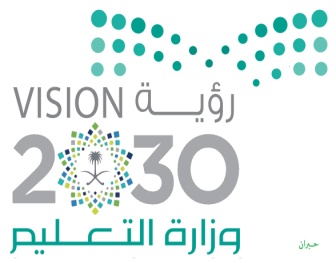 السؤال الأول :    فهم المقرو ء اقرئي النص التالي ثم أجيبي على الأسئلة :الوطن طينة المرء التي نبت فيها أصله ونما فرعه,ونشأت حياته التي تغذت بهوائه واستظلت بكنفه وسمائه, ومقره الذي تتجاذبه عوامل الشفقة عليه والحنين  إذا اشتاق إليه, وبعدت عنه داره.وللوطن هوية وطنية يمثلها النشيد الوطني السعودي الذي يميزها عن غيرها من الدول , ويعبر عن عقيدتها ودستورها , ويؤديه أفرادها في كافة المحافل والمناسبات الوطنية والدولية,داخل   (1)البلاد وخارجها.وقد كتبه الشاعر السعودي إبراهيم خفاجي _رحمه الله_ حين وجه الملك خالد بن عبدالعزيز_رحمه الله_ أن يكون هناك نشيد وطني يُصاحب السلام الملكي السعودي.                                                                                                                      أ_ ضعي علامة (  √  ) أمام العبارة الصحيحة وعلامة (  ×  )  أمام العبارة الخاطئة : 1/ للوطن هوية وطنية يمثلها النشيد الوطني السعودي الذي يميزها عن غيرها من الدول( √  )2/ النشيد الوطني لا يعبر عن عقيدة و دستور الدولة (  ×  )3/ وجه الملك خالد بن عبدالعزيز_رحمه الله_ أن يكون هناك نشيد وطني يُصاحب السلام الملكي السعودي( √  )                                                                                                                     4/ يؤدي  أفراد الدولة النشيد الوطني في كافة المحافل والمناسبات الوطنية والدولية (  √ ) 5/ الوطن هو طينة المرء التي نبت فيها أصله ونما فرعه,ونشأت حياته التي تغذت بهوائه (√ )ب_ اختاري الإجابة الصحيحة من بين الإجابات التالية: 1/ الذي وجه بكتابة النشيد الوطني السعودي هو الملك ( عبد العزيز آل سعود_ فيصل بن عبد العزيز _ خالد بن عبد العزيز ) رحمهم الله .2/ يحمل النشيد الوطني مضامين تربوية متعددة ,تدور كلها حول مضمون عام وهو(العلاقة بين المواطن وولي الأمر_ العلاقة بين المواطن والوطن _ ربط المشاعر الوطنية بالركيزة الدينية)3/ كلمة (النور) في عبارة (يحمل النور المسطر) تعني ( الضياء _السيف_ كلمة التوحيد)4/العبارة التي فيها لفت الانتباه إلى الاعتزاز بدور السعودية هي( مجدي لخالق السماء_ رددي الله أكبر يا موطني_ عشت فخر المسلمين)5/ الذي كتب النشيد السعودي هو الشاعر( خالد الفيصل _  صالح الزهراني_ إبراهيم خفاجي)ـــــــــــــــــــــــــــــــــــــــــــــــــــــــــــــــــــــــــــــــــــــــــــــــــــــــــــــــــــــــــــــــالسؤال الثاني /         الوظيفة النحوية  أ / أجيبي حسب المطلوب منك مما بين القوسين :1/ زرنا مسجد النبي صلى الله عليه وسلم زيارتين ( استخرجي المفعول المطلق في الجملة السابقة ) المفعول المطلق هو زيارتين .2/ نضحي من أجل الوطن تضحيات ( مثلي بجملة بها مفعول مطلق)3/ يعتز المواطن بوطنه اعتزازًا ( اعربي المفعول المطلق في الجملة السابقة )   اعتزازًا /  مفعول مطلق منصوب وعلامة نصبه الفتحة الظاهرة .                            ( 2)أ / اختاري الإجابة الصحيحة من بين الإجابات التالية:4/ اسم منصوب يؤكد عامله, أو يبين نوعه,أو عدده,وليس خبرًا عن المبتدأ( المفعول المطلق_ المفعول به_ المفعول لأجله)5/ علامة نصب المفعول المطلق في الاسم المفرد ( الفتحة_ الياء_ الضمة)6/ من أنواع المفعول المطلق ( مبين للنوع_ نافي للفعل_ ناهي للأمر) ـــــــــــــــــــــــــــــــــــــــــــــــــــــــــــــــــــــــــــــــــــــــــــــــــــــــــــــــــــــــــــــــــــــــــــــــالسؤال الثالث /      الصنف اللغوي        أ / أجيبي حسب المطلوب منك مما بين القوسين :1/ تقطفون الأزهار من الحدائق العامة (أدخلي لا الناهية على الجملة السابقة وغيري مايلزم)لا تقطفوا الأزهار من الحدائق العامة.2/ الطالب يدرس في المدرسة ( اجعلي الفعل يدرس من الأفعال الخمسة)1/ يدرسون         2/  تدرسونب/ اختاري الإجابة الصحيحة من بين الإجابات التالية:1/ من أدوات النصب ( كي_ ليت_ صار)2/ علامة رفع الأفعال الخمسة ( ثبوت النون_ السكون _حذف النون)3/هو كل فعل مضارع اتصلت به ألف الاثنين أو واو الجماعة أو ياء المخاطبة ( الأفعال الخمسة_ التمني_ الأسماء الخمسة)ــــــــــــــــــــــــــــــــــــــــــــــــــــــــــــــــــــــــــــــــــــــــــــــــــــــــــــــــــــــــــــــــــالسؤال الرابع /      الأسلوب اللغويأ / اختاري الإجابة الصحيحة من بين الإجابات التالية :1 / يأتي بعد أداة التمني ليت اسمها يكون ( مرفوع_ مجرور_ منصوب)2/أداة التمني هى ( لعل_ ليس_ ليت)ب/ أجيبي حسب المطلوب منك مما بين القوسين :1/ ليت العالم أجمع يدرك مدى حُبنا لهذا الوطن العظيم (مثلي بجملة مستخدمة فيها أسلوب التمني)                                                                                              (3)2/ ليت المواطنين يساهمون في مشروع المملكة الخضراء .( استخرجي أداة التمني واسمها في الجملة السابقة)أداة التمني:   ليت             اسمها: المواطنين                                         3/ ليت أخاك يشارك في مسابقة أفضل قصيدةعن الوطن(ضعي أداة التمني في الفراغ السابق )ـــــــــــــــــــــــــــــــــــــــــــــــــــــــــــــــــــــــــــــــــــــــــــــــــــــــــــــــــــــــــــالسؤال الخامس /	    الرسم الإملائيأ _ ضعي علامة (  √  ) أمام العبارة الصحيحة وعلامة (  ×  )  أمام العبارة الخاطئة :1/ ترسم الهمزة في أول الكلمة أو في وسطها على هذا الشكل( آ ) (  √  )2/ ( ال ) التعريف  إذا سبقت بهمزة استفهام فإن الهمزة تقلب إلى مدة فوق ألف المد(   √  )3/ همزة المد في كلمة آمن جاءت في وسط الكلمة (    ×  )ب/ أكملي الفراغات التالية بكلمات بها همزة ممدودة:1/ قرأت آيات القرآن الكريم.2/ما أجمل مآذن المسجد الحرام .3/ الذين يحبون الوطن لا يلوثون المنشآت بالكتابة عليها  .ـــــــــــــــــــــــــــــــــــــــــــــــــــــــــــــــــــــــــــــــــــــــــــــــــــــــــــــــــــــــــالسؤال السادس /   الرسم الكتابي  أ /اكتبي الجملة التالية بخط الرقعة :وكيف لا أدعو لك يا وطني وأنت مهبط الوحي ومهد الطفولة.وكيف لا أدعو لك يا وطني وأنت مهبط الوحي ومهد الطفولة.ب/ ضعي علامة (  √  ) أمام العبارة الصحيحة وعلامة (  ×  )  أمام العبارة الخاطئة :1/ تكتب ألف طاء النسخ بحلية, وألف طاء الرقعة بلا حلية (  √ )2/ عند رسم حرف الصاد يكون هناك صعود بزاوية متجهة لليمين بتقوس ثم امتداد أفقي ( √ )مع تمنياتي لكن بالتوفيق           انتهت الأسئلة        معلمة المادة /                          (4)نموذج إجابة اختبار نهاية الفصل الدراسي الثاني ( الدور الأول ) لعام 11442_1443هـ نموذج إجابة اختبار نهاية الفصل الدراسي الثاني ( الدور الأول ) لعام 11442_1443هـ نموذج إجابة اختبار نهاية الفصل الدراسي الثاني ( الدور الأول ) لعام 11442_1443هـ نموذج إجابة اختبار نهاية الفصل الدراسي الثاني ( الدور الأول ) لعام 11442_1443هـ نموذج إجابة اختبار نهاية الفصل الدراسي الثاني ( الدور الأول ) لعام 11442_1443هـ نموذج إجابة اختبار نهاية الفصل الدراسي الثاني ( الدور الأول ) لعام 11442_1443هـ نموذج إجابة اختبار نهاية الفصل الدراسي الثاني ( الدور الأول ) لعام 11442_1443هـ رقم السؤالالدرجةالمصححةالمراجعةالمراجعةالمدققةرقم السؤالرقمًارقمًاكتابةكتابةالسؤال الأولالسؤال الثانيالمجموعالمجموعالمجموعالمجموعالسؤال الثالثرقمًارقمًاكتابةكتابةالسؤال الرابعالسؤال الخامسعــــدد  الأسئـــلةعــــدد  الأسئـــلة66السؤال السادسعـــــدد الصـــفحاتعـــــدد الصـــفحات44